К Международному дню защиты детей в нашем детском саду прошёл конкурс на лучшую клумбу!В младшей группе «Осьминожки» родители вместе с воспитателем и детьми сделали красивую, необычную клумбу и назвали её «Садовые человечки»
          Все родители принимали активное участие в конкурсе, и за это мы говорим им большое 
СПАСИБО!!!
            А теперь мы объясним, почему мы выбрали именно такую композицию: 

                                                           Мы садовые ребята,
                                                 В гости в детский сад пришли
                                                     И покажем вам как надо,
                                                        Чтобы цветики росли
                                                        Поливаем, удобряем                                                       И следим во все глаза,Чтобы осень в детском садике
Всех красивее была!

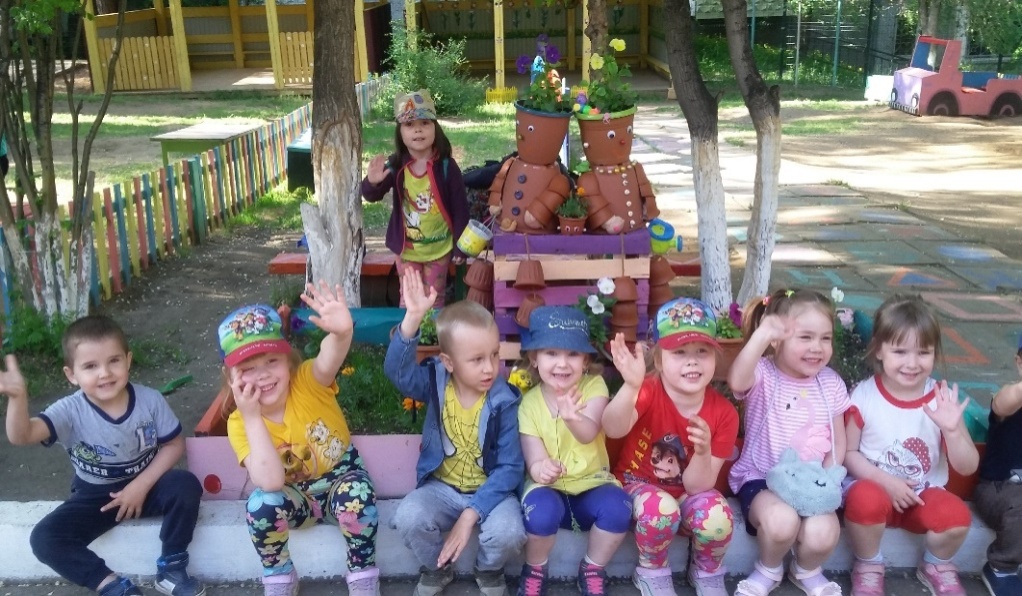 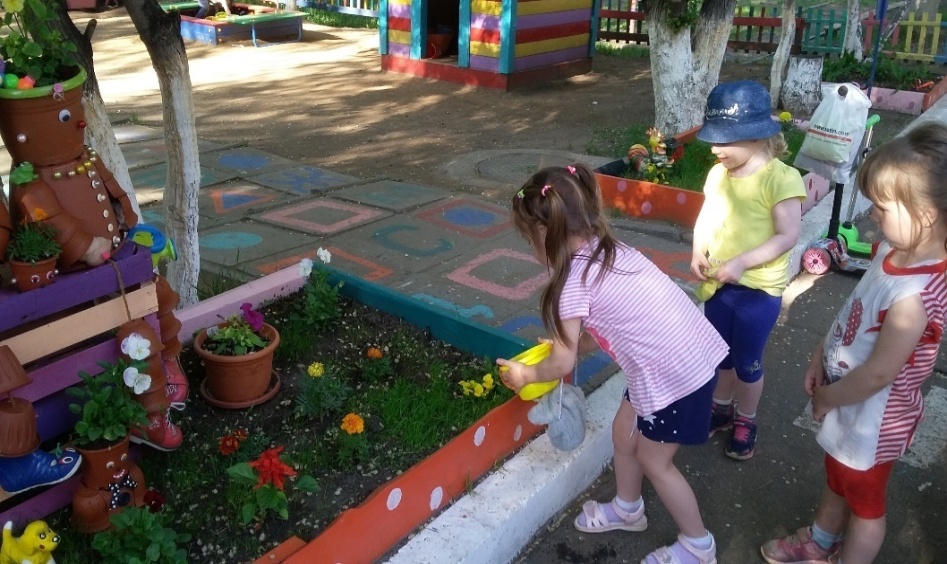 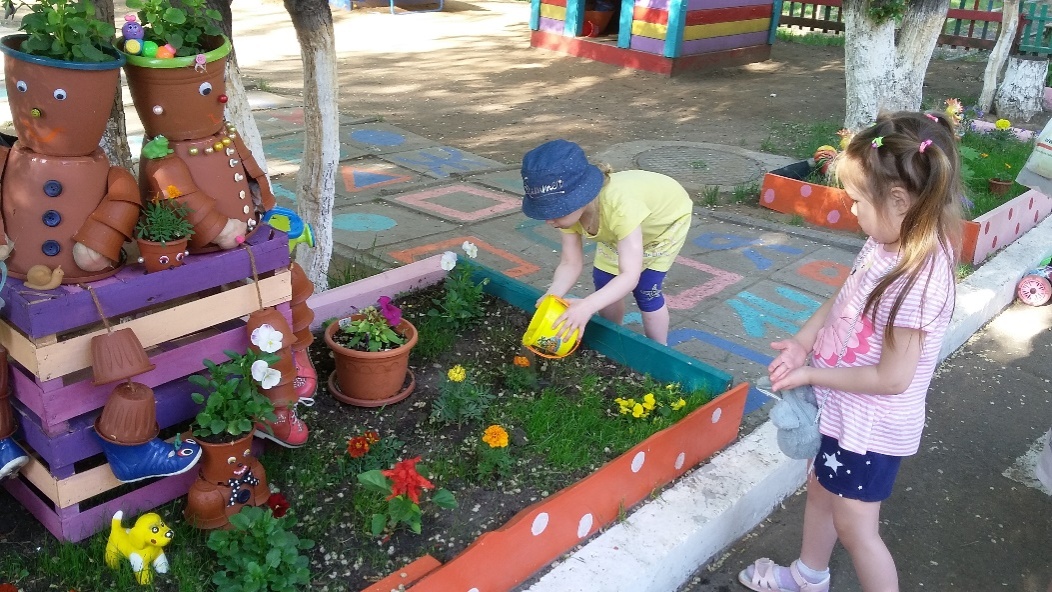 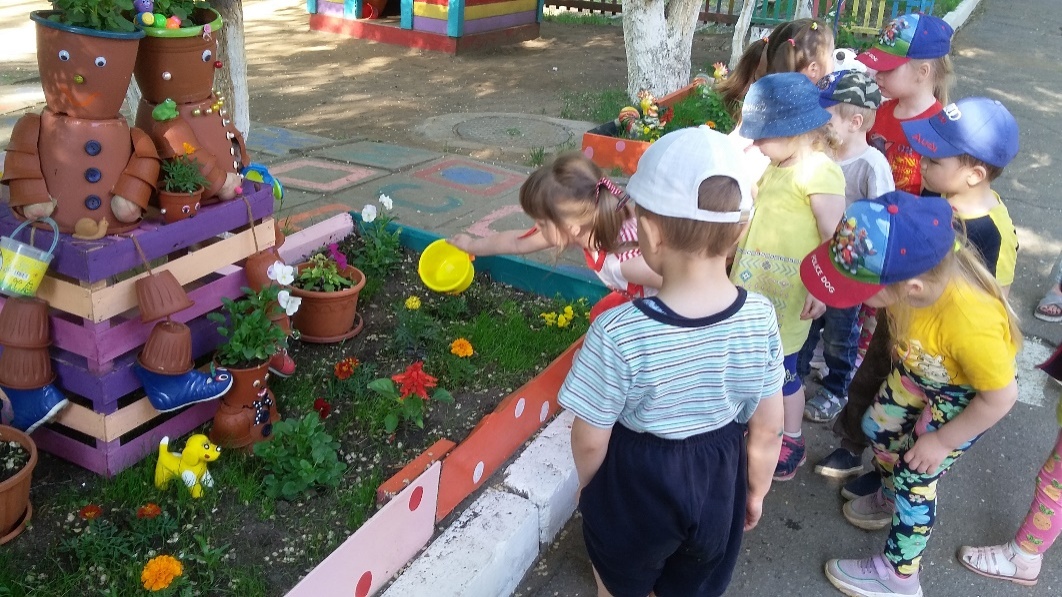 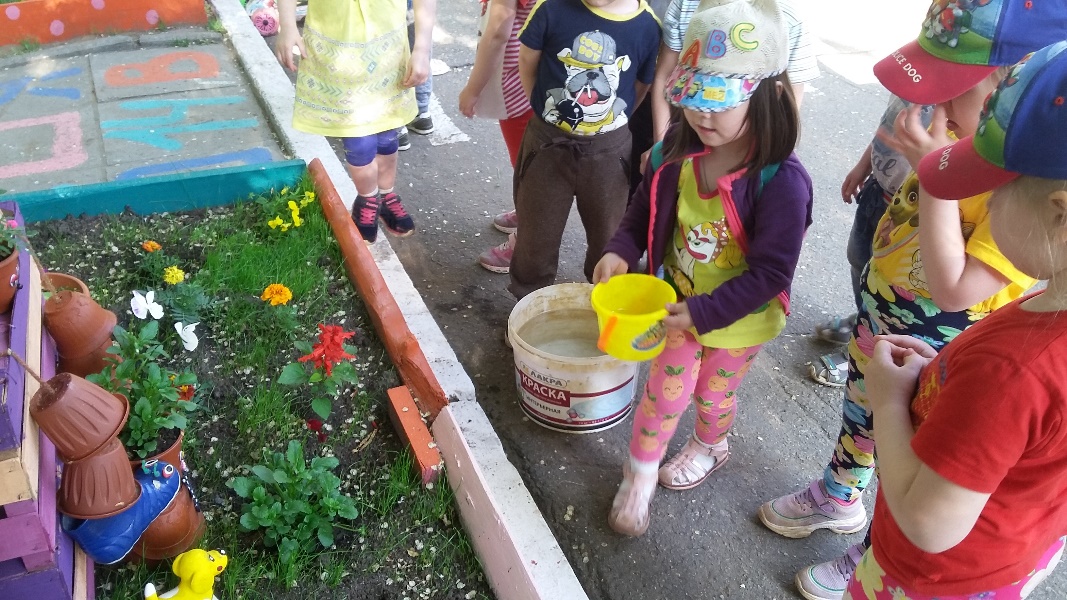 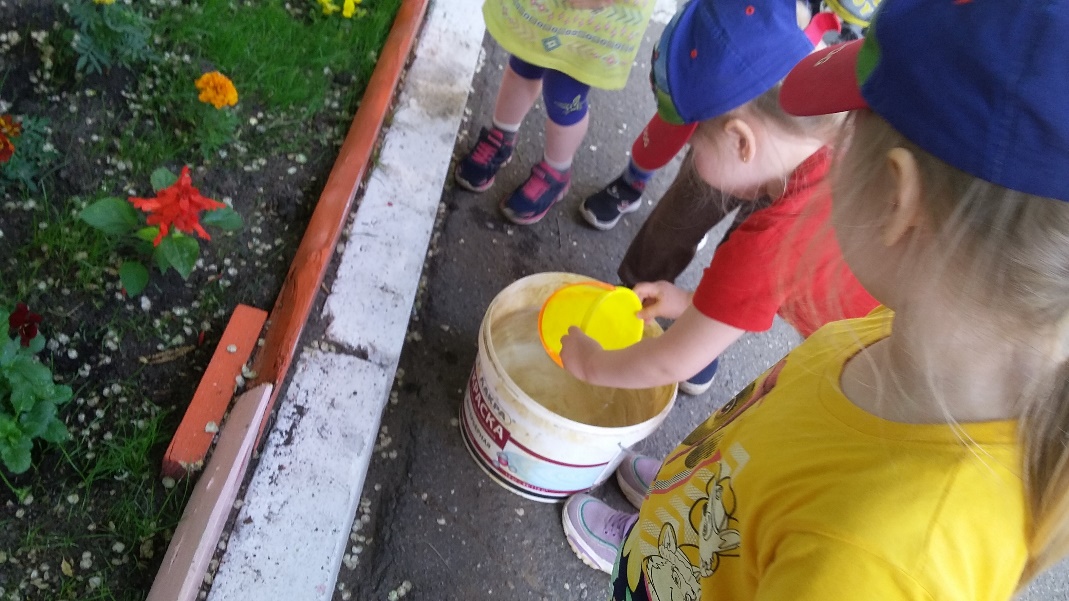 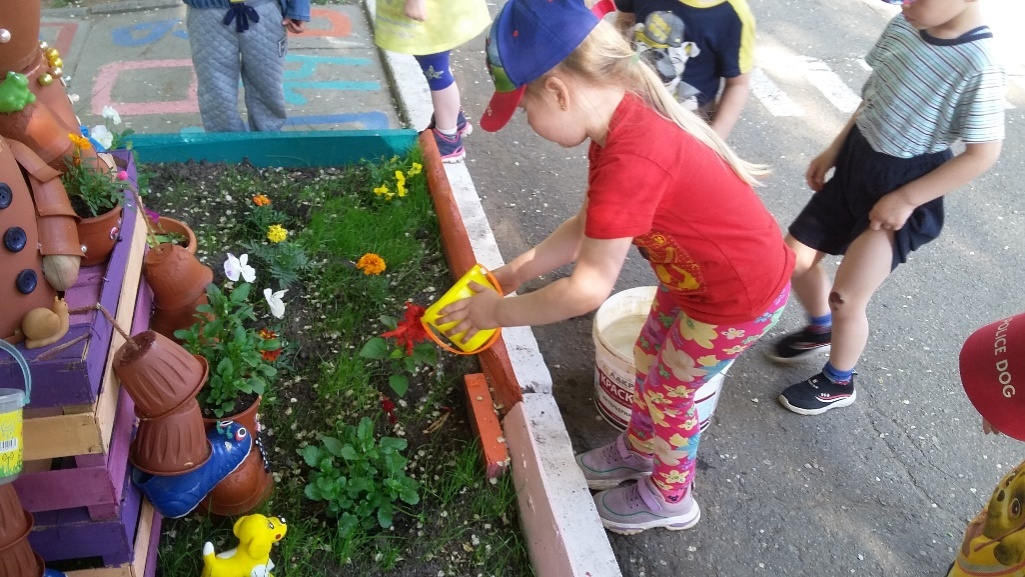 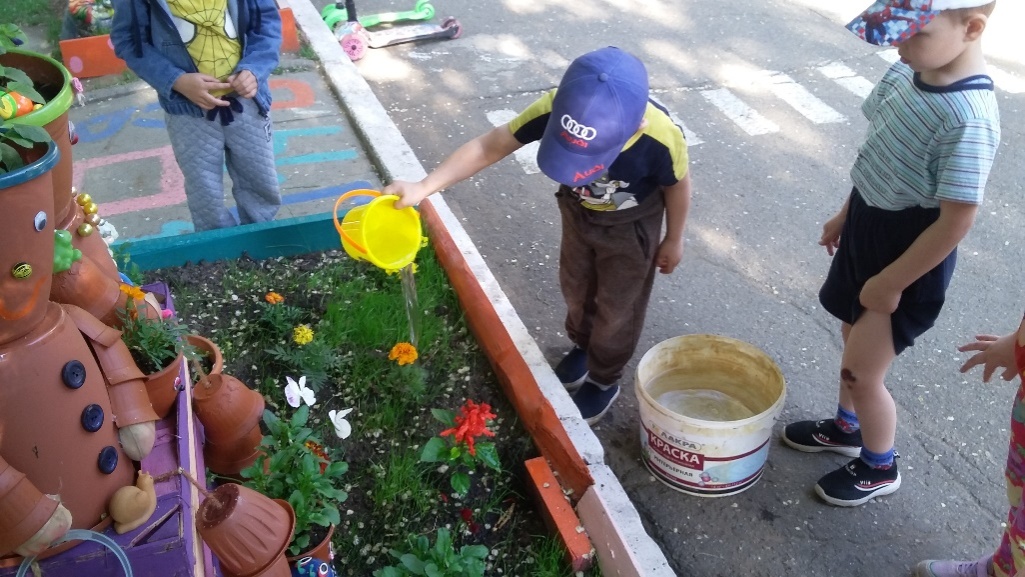 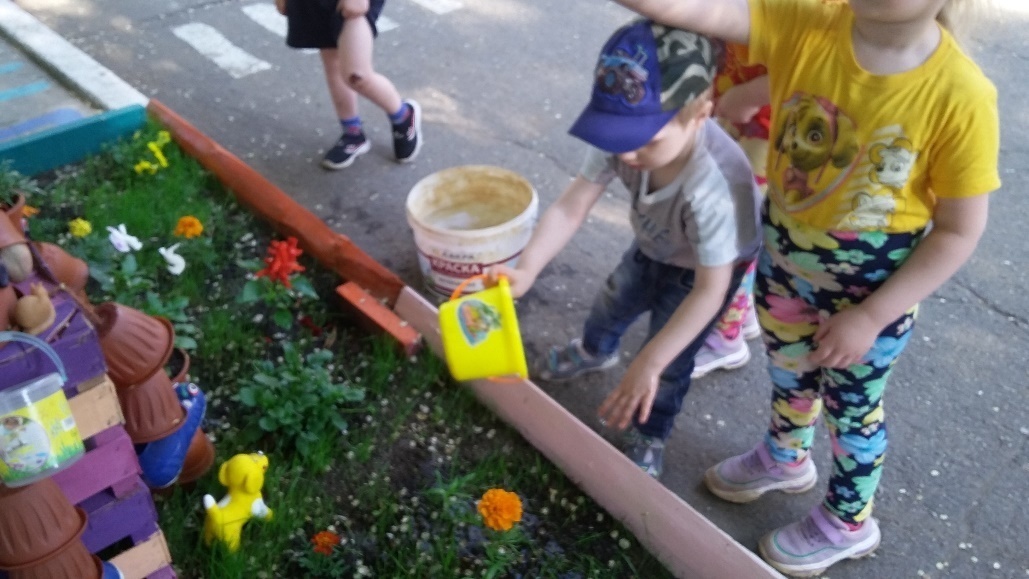 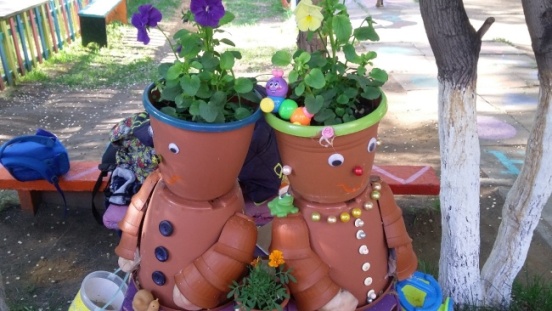       Подготовила воспитатель Чекаева О.А.